ФОТООТЧЕТ НЕДЕЛИ «УДИВИТЕЛЬНОЕ – РЯДОМ» В РАЗНОВОЗРАСТНОЙ ГРУППЕ «СОЛНЫШКО»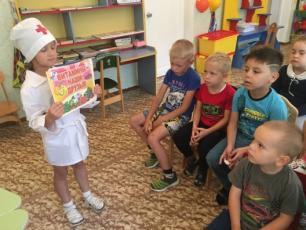 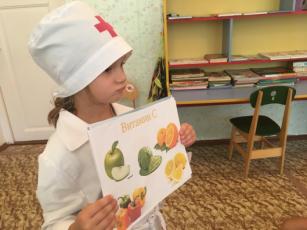 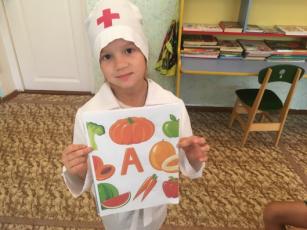 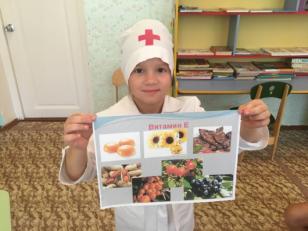 Беседа на тему «Что такое витамины?»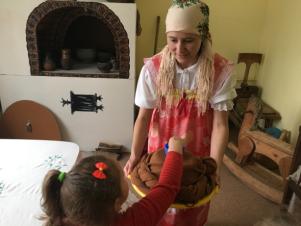 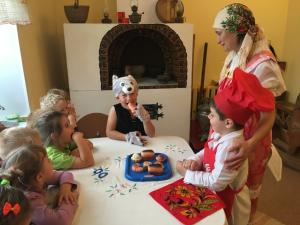 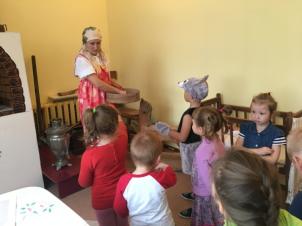 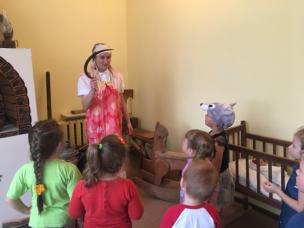 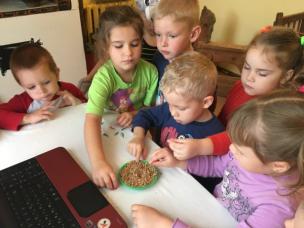 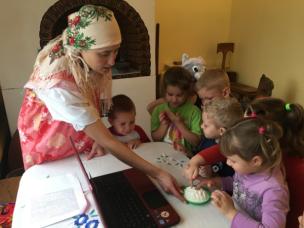 Беседа «Откуда хлеб пришел?»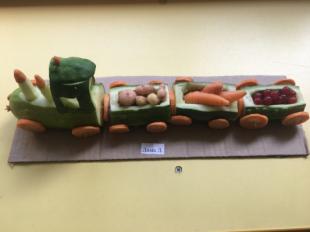 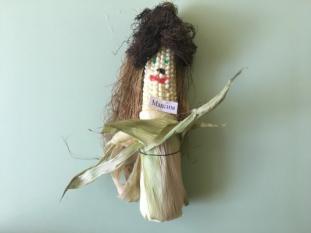 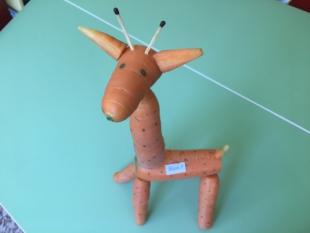 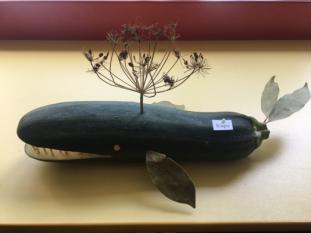 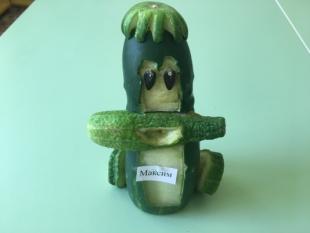 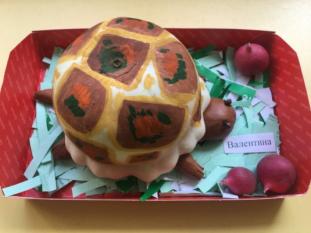 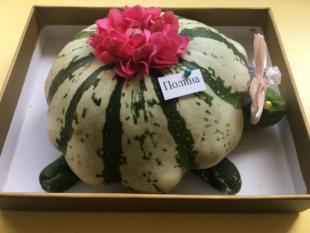 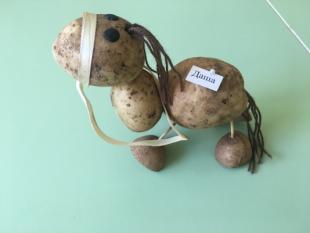 Мини-выставка поделок из овощей и фруктов «Чудеса на грядке»